Подробная инструкция входа и пользования личным кабинетом.При подключении услуги Домашний интернет, у Вас появится доступ в личный кабинет на   сайте     http://stat.kamchatka.ru Вам потребуется логин и пароль с Вашего договора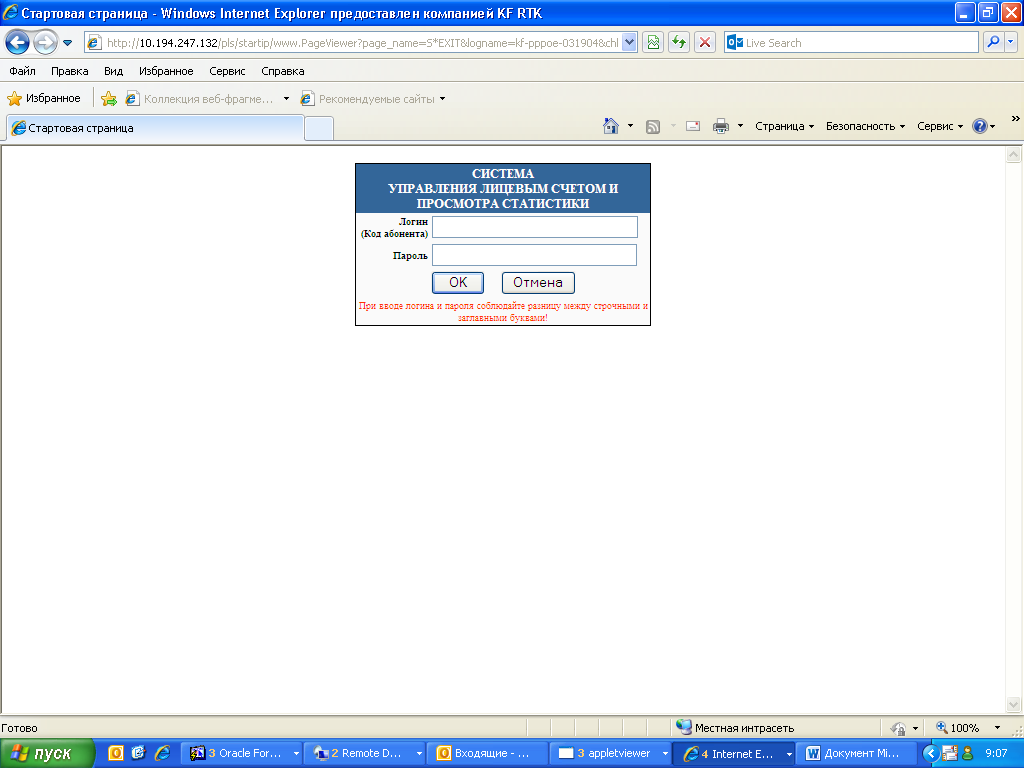 После введения кода абонента и пароля, откроется Ваш  «Личный кабинет»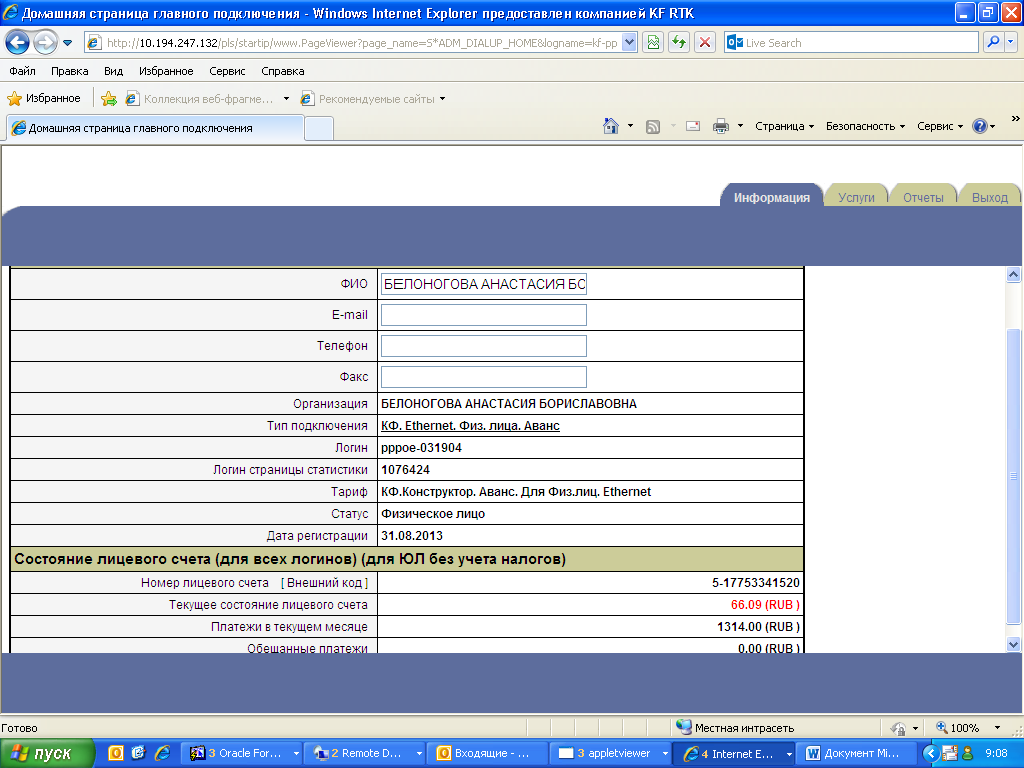 Для подключения дополнительных опций необходимо пройти по вкладке «Услуги», выбрать функцию «Дополнительные  услуги».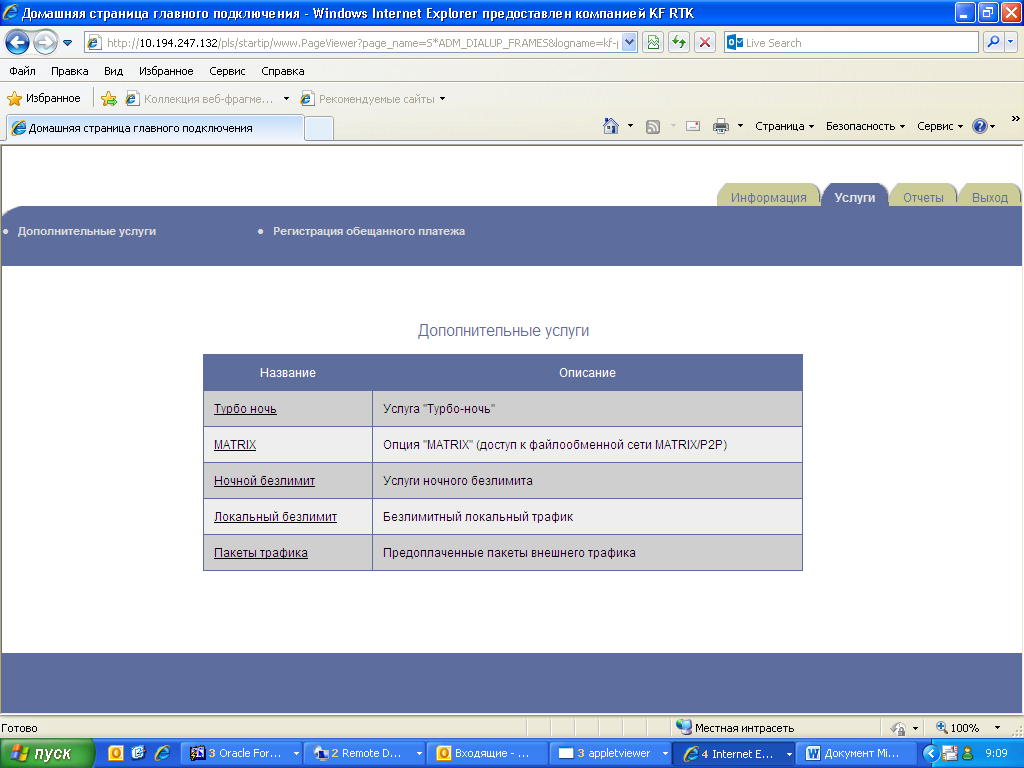 Встать на необходимую услугу, например «Пакеты Трафика»-выбрать необходимый пакет: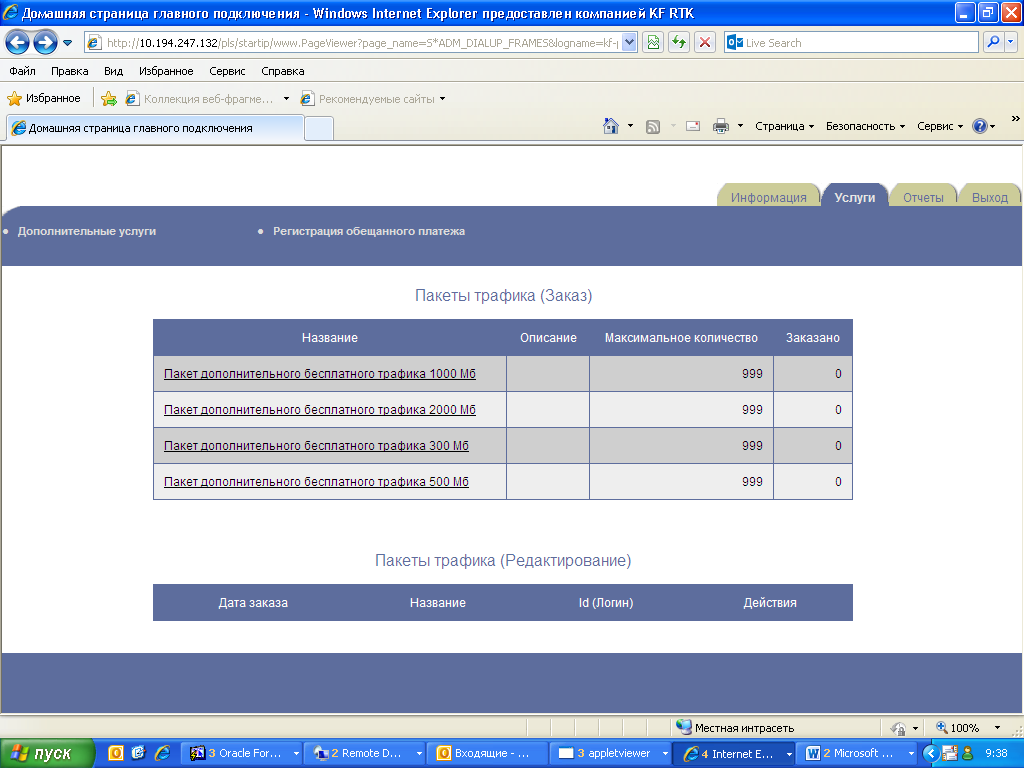 Нажать окошко «Заказ»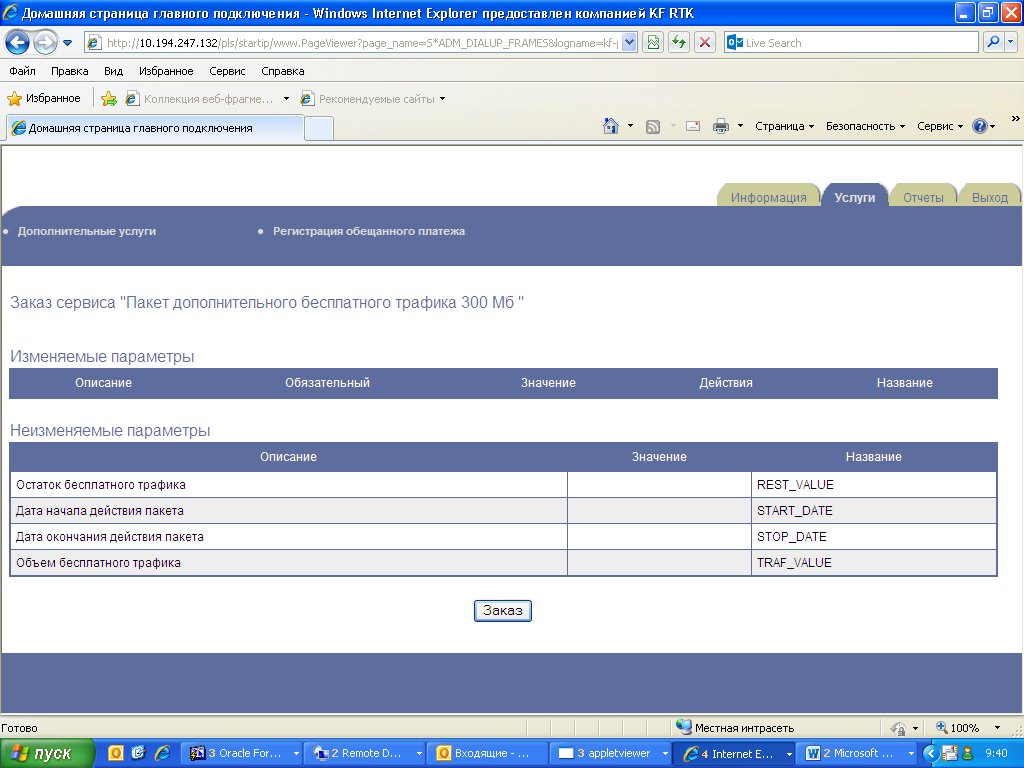 Для регистрации обещанного платежа необходимо выбрать функцию «Регистрация обещенного платежа» 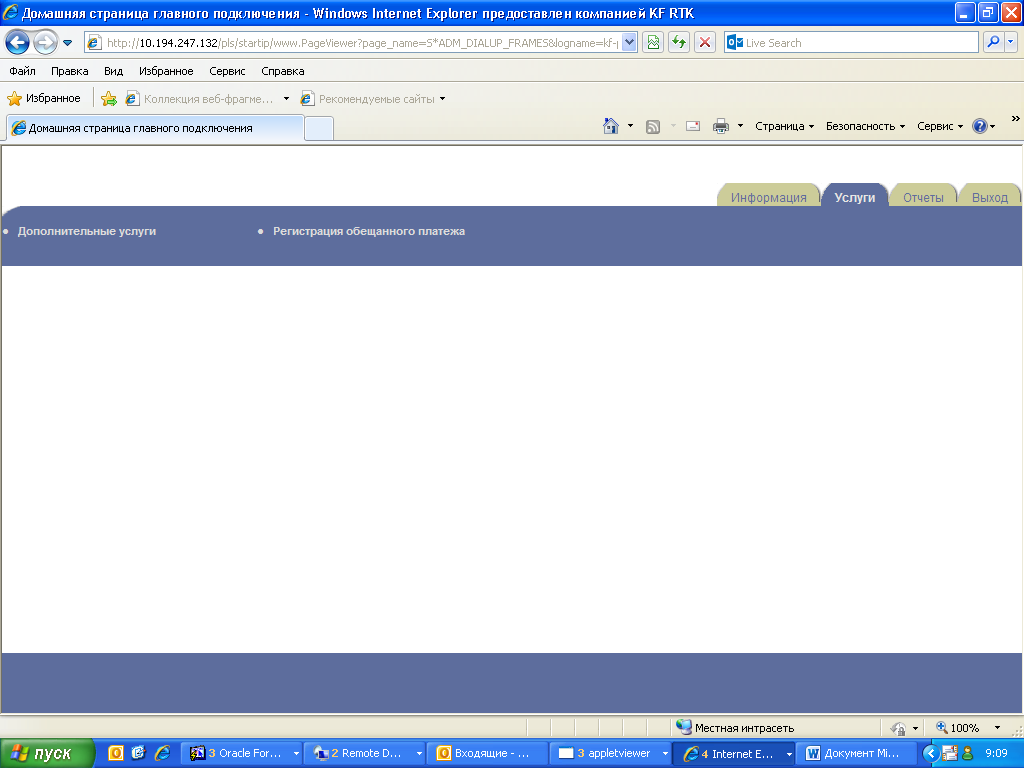 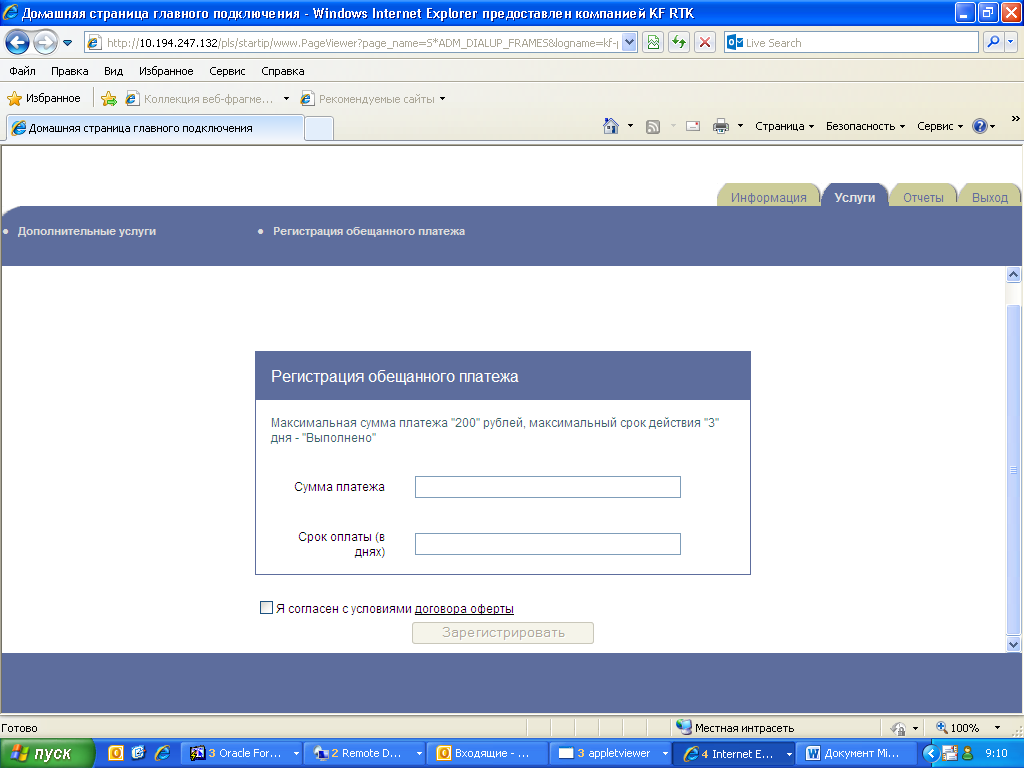 В личном кабинете можно посмотреть статистику выходов в интернет по вкладке «Отчеты»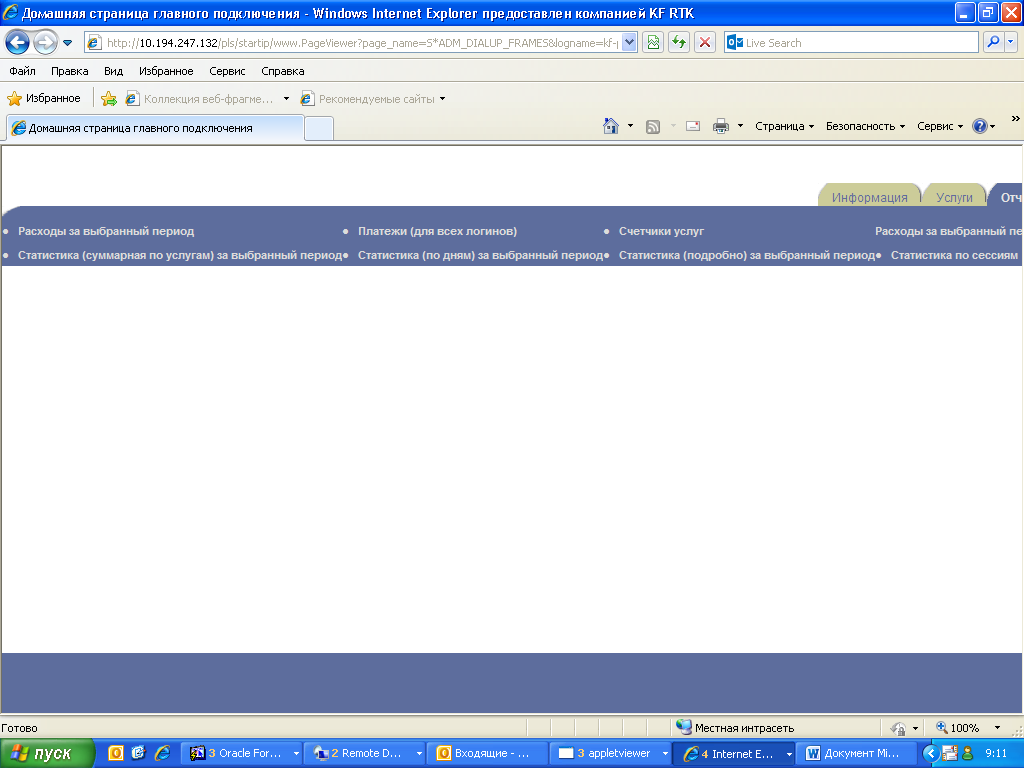 Всю дополнительную информацию по услугам и срокам подключения Вы можете узнать по телефону:88001000800Что такое «Пакеты трафика» - это ограниченный объем внешнего трафика. Как тарифицируются остальные виды трафика -  тарифицируются по условиям ТП абонентаСколько раз доступна услуга для подключения - Услуга доступна на подключение неограниченное количество раз в сутки.Трафик, включенный в абонентскую плату, списывается первоначально, далее начинается списывание трафика в пакете.Активированный пакет действует до момента потребления всего объема включенного внешнего трафика, не более 3 месяцев с момента активации пакета. (до конца месяца подключения + 2 полных месяца)ВНИМАНИЕ!На карте PPPoE находится конфиденциальная информация для настройки интернет. Не рекомендуется передавать карту третьим лицам.Название пакетаАбонентская плата, руб. списываете в момент активации услугиВключено внешнего трафика, Мб.Стоимость трафика в пакете, руб.Пакет 300330р.3001,10р.Пакет 500500р.5001,00р.Пакет 1000850р.10000,85р.Пакет 20001 300р.20000,65р.